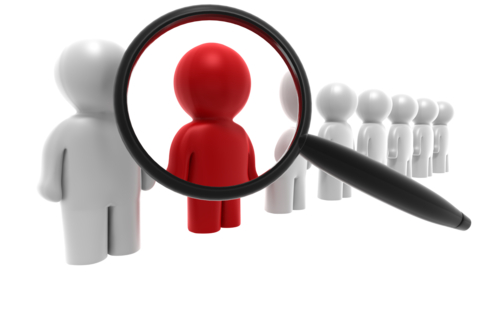 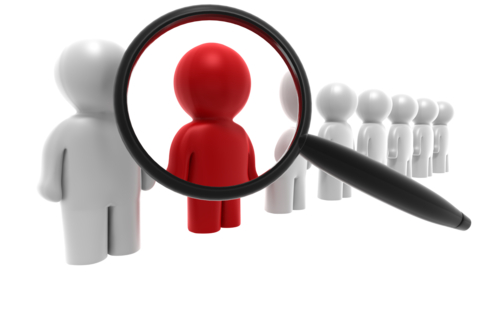 Do issues such as Education, Healthy Relationships, Employment and Where You Live get your thought processes going? The Center for Disability Leadership at the Partnership for People with Disabilities has formed a Constituency Group of young adults with developmental/intellectual disabilities to advise them on issues and concerns of the disability community in Virginia. Ready to roll up your sleeves and offer innovative ideas to help improve the lives of ALL Virginians?Job Description:Your primary responsibility is to keep the Partnership informed of issues or concerns in your community. You will attend quarterly meetings and occasionally have webinar/conference calls in between meetings. Not a huge time commitment, but a very satisfying one!Interested?Send an email to Jack Brandt brandtj@vcu.edu or Valerie Luther at valuther@vcu.edu and include your name, home address, phone number, and email address. Let us know the best way to get in touch with you (by email or phone?) We would also like to know why you would like to serve on the Constituency Group. Thank you! 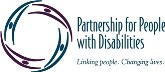 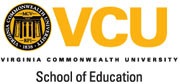 